Unit 7 Lesson 14: Wax PrintsWU Notice and Wonder: Textiles (Warm up)Student Task StatementWhat do you notice? What do you wonder?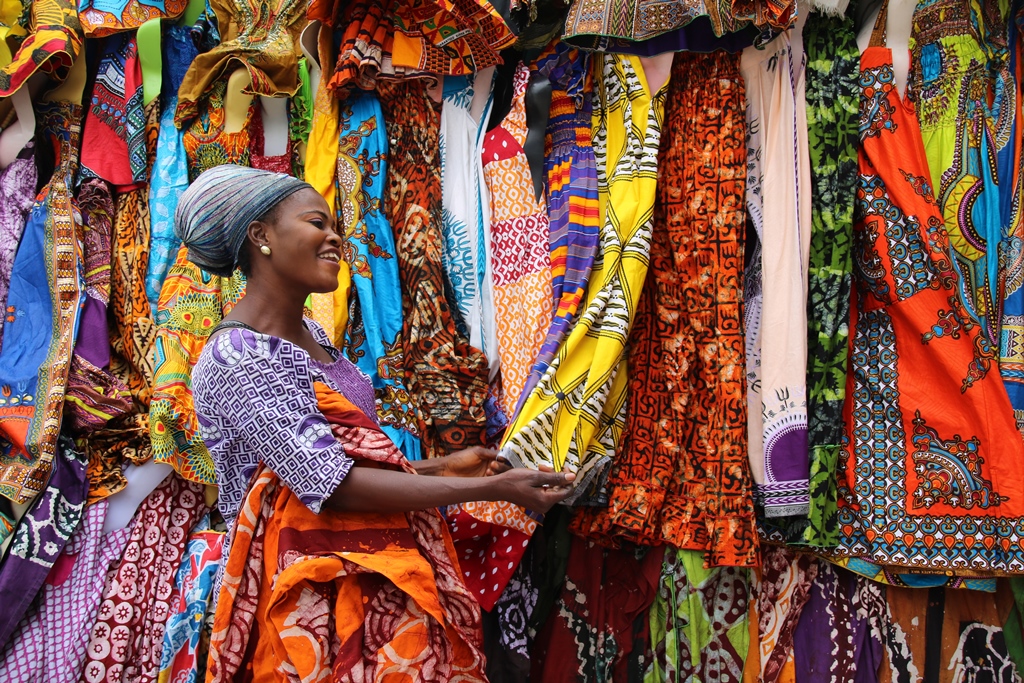 1 Create a Wax Print PatternStudent Task StatementYour teacher will give you some dot paper for drawing.Use the dot paper to design your own wax print pattern. Your pattern should:use a rhombus, rectangle, or squareuse a quadrilateral that is not a rhombus, rectangle, or squarehave each shape repeat at least 5 timesColor the pattern in a way that highlights the shapes you chose or choices you made.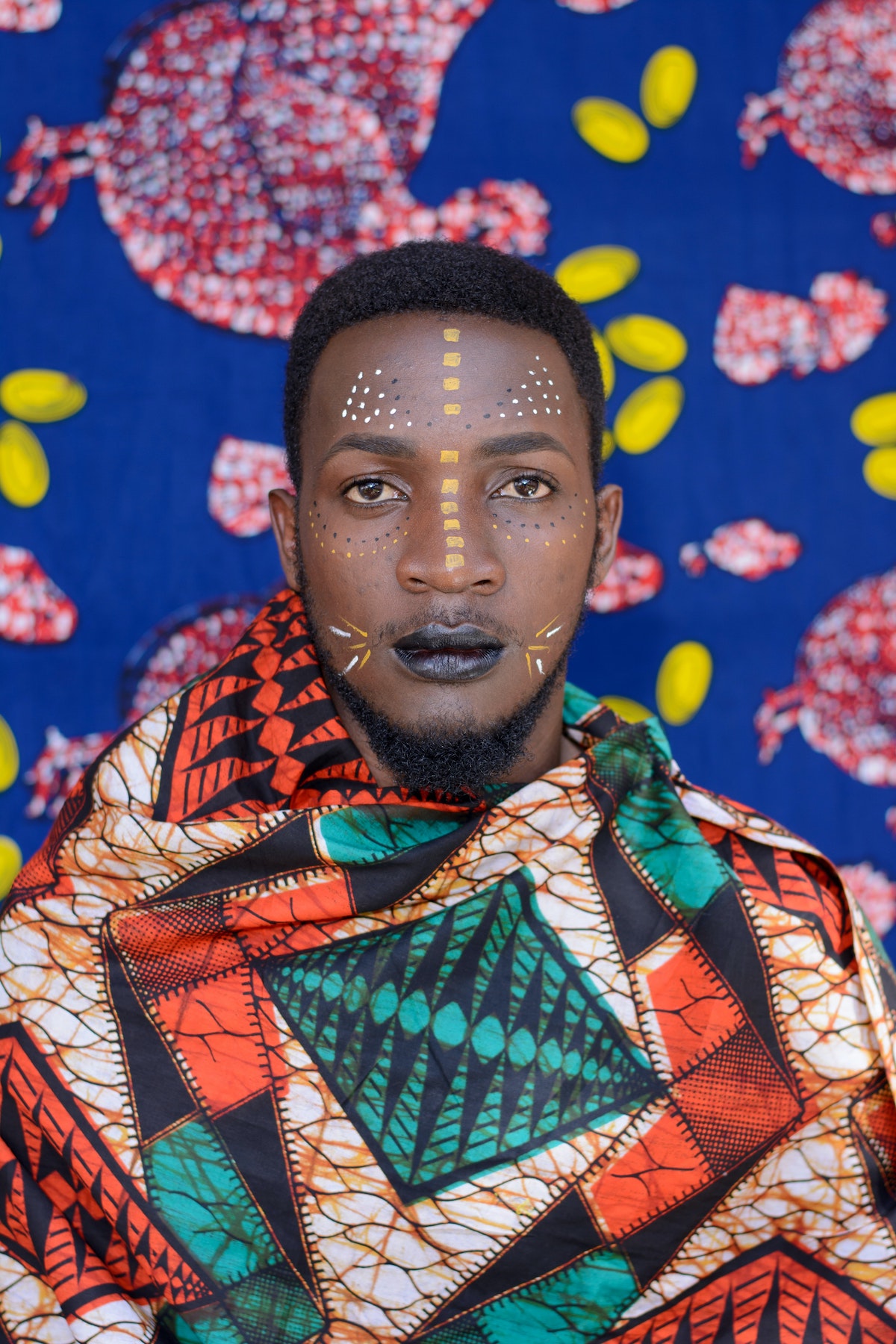 2 Info Gap: The BundleStudent Task Statement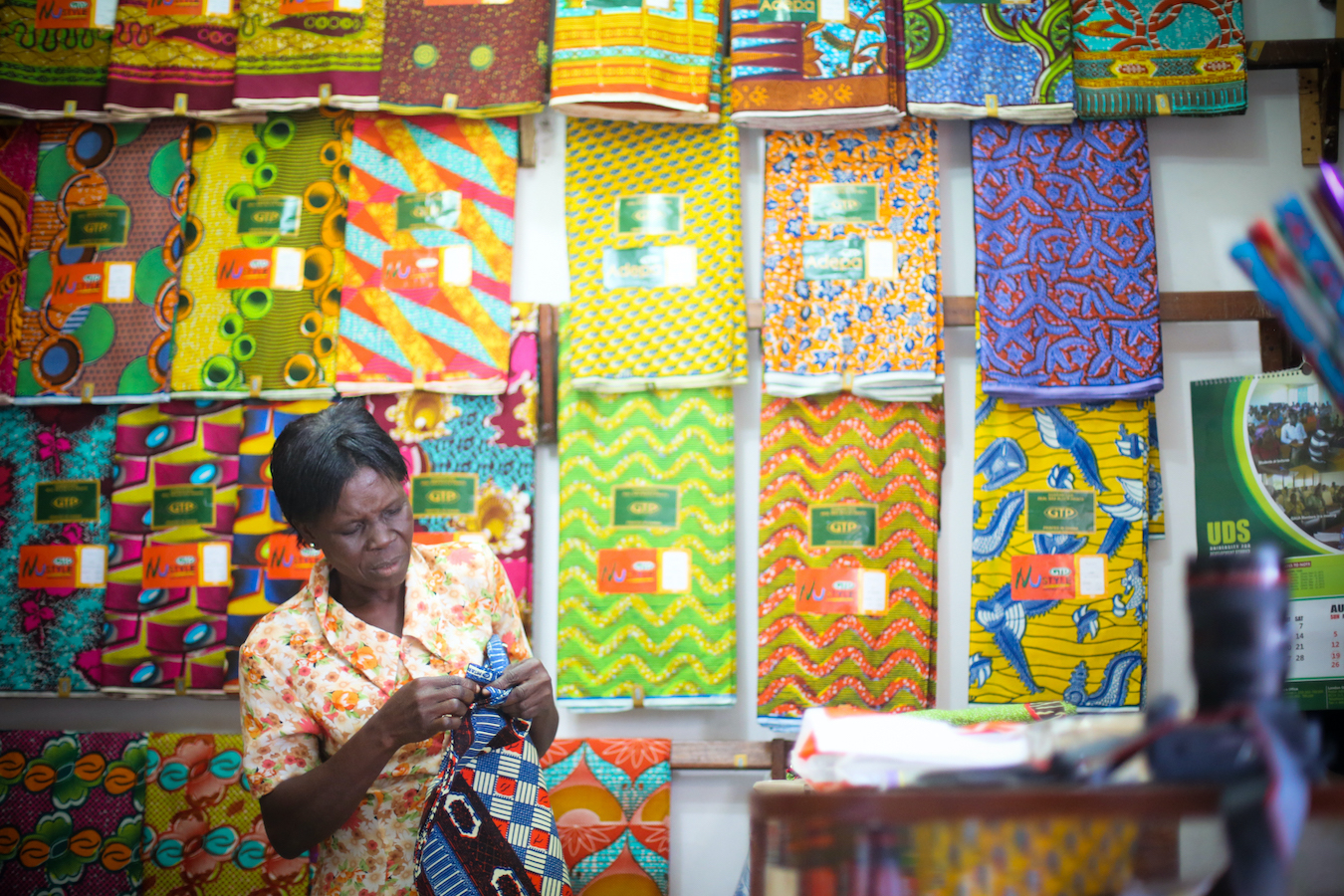 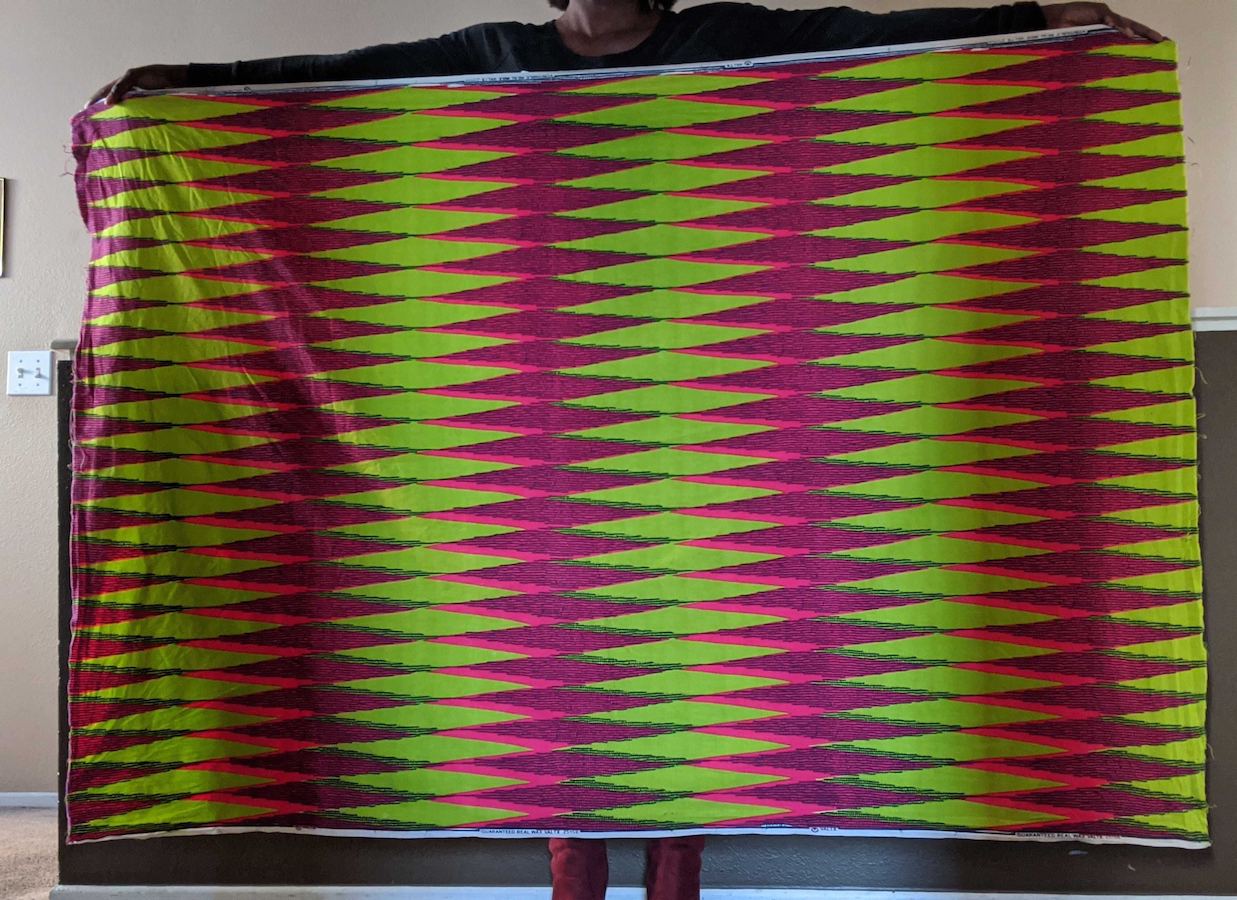 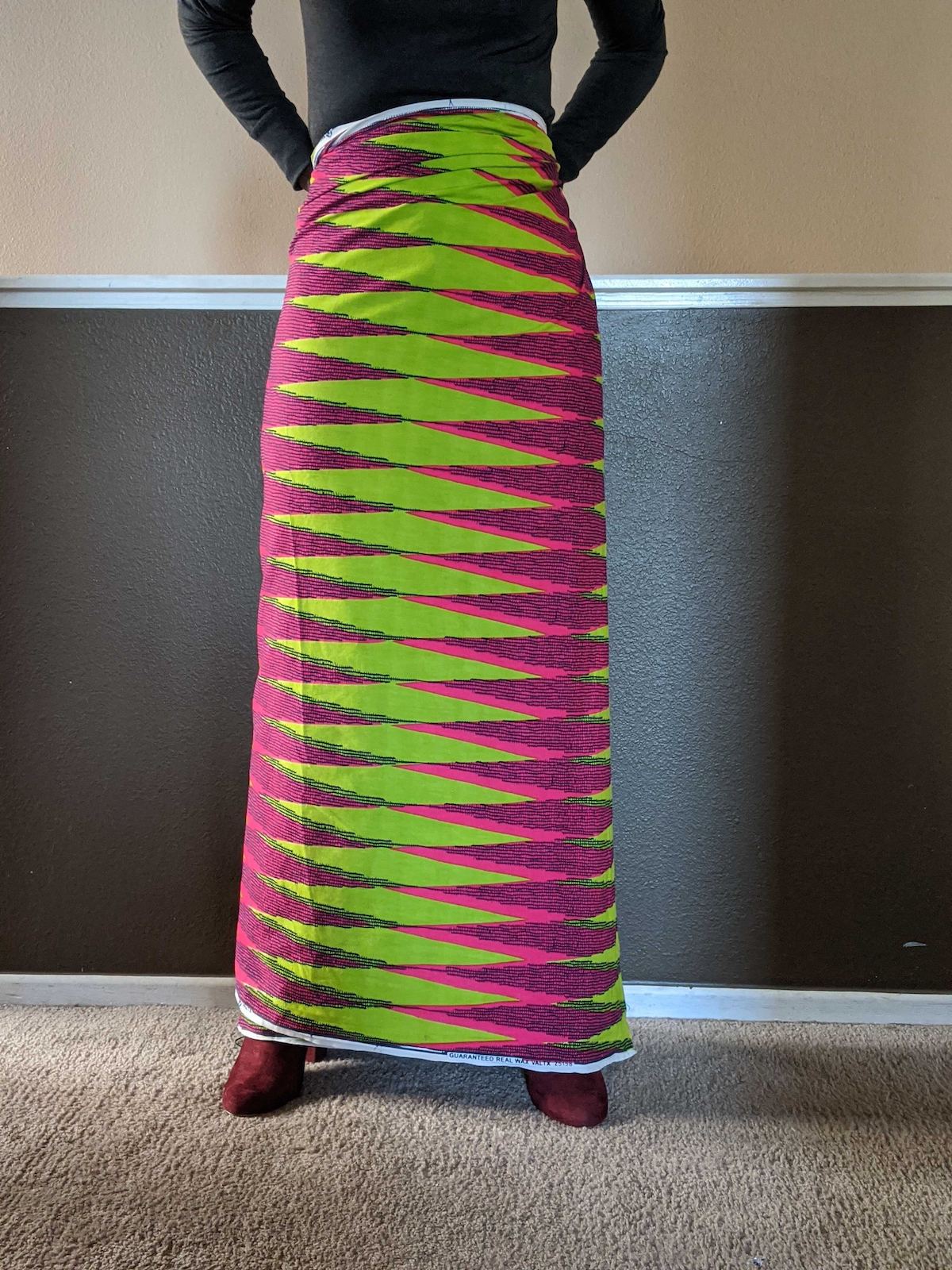 Your teacher will give you either a problem card or a data card. Do not show or read your card to your partner.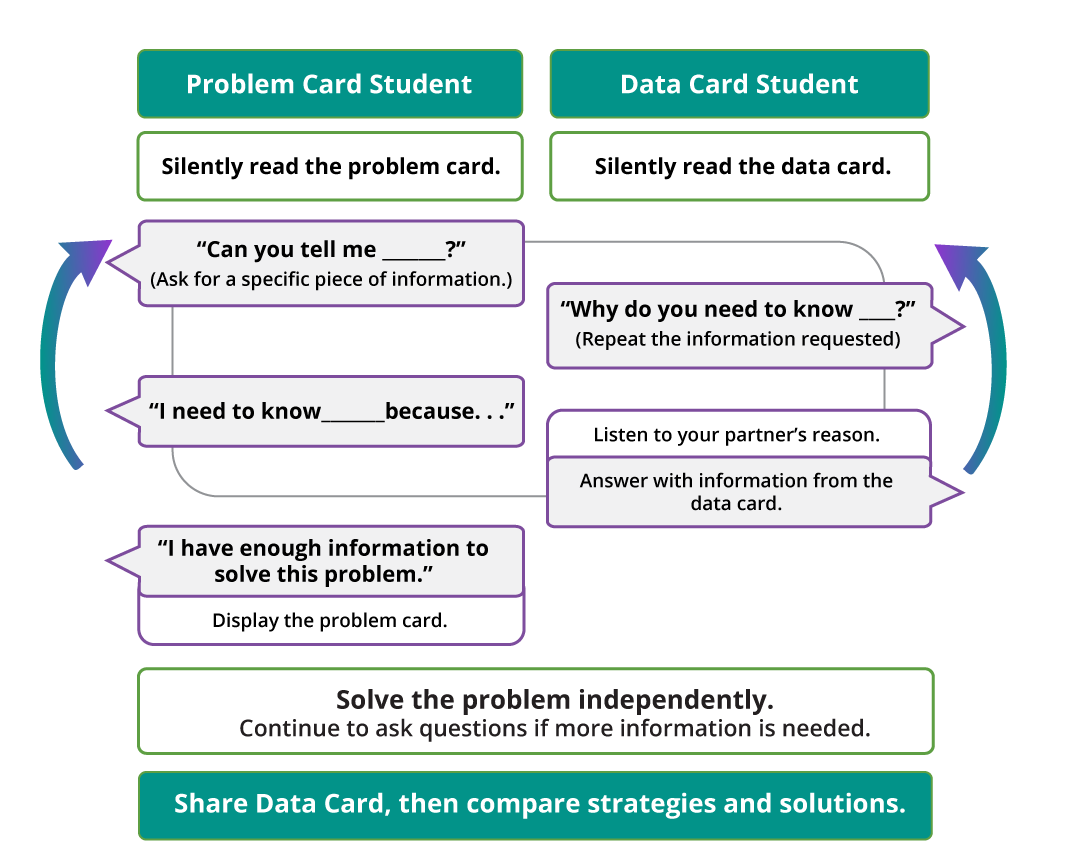 Pause here so your teacher can review your work. Ask your teacher for a new set of cards and repeat the activity, trading roles with your partner. 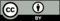 © CC BY 2021 Illustrative Mathematics®